3GPP TSG RAN Meeting #93-e 																RP-21xxxxElectronic Meeting, September 13 - 17, 2021Agenda item:			9.3.4.1Source:	RAN4 Vice-Chair (Samsung)Title:	Moderator's summary for email discussion [93e-24-MIMO-OTA-WI]Document for:	Discussion & Decision IntroductionThis document provides as summary of the following email discussion during RAN#93-e:[93e-24-MIMO-OTA-WI]Goal: Seek for the conclusion on the proposals of  NR MIMO OTA WID updateInput contributions covered: RP-212028, RP-212080, RP-212122Background The following summarizes proposals from different contributionsInitial roundOpen issuesIssue 1: Do we need to update the NR MIMO WID to reflect the working scope extension on FR1 MU assessment based on latest RAN4 agreements and suggestionsOption 1: Yes, the detailed update as proposed in RP-212028 (vivo)Option 2: Yes, the detailed update as proposed in RP-(CAICT)Collection of company viewsNote: Please share your views whether we need to update the NR MIMO WID with working scope extension or not and also please provide your preference or suggestions on the proposed changes.Summary and recommendation for further discussionIntermediate roundOpen issuesCollection of company viewsSummary and recommendation for further discussionFinal roundOpen issuesCollection of company viewsSummary and recommendation for further discussionFinal commentsConclusionModerator Recommendations:T-docAuthorObservations and proposalsRP-212028vivo Proposal 1: Update the NR MIMO OTA WID to add FR1 MU assessment working scope. The proposed changes as following:“-	Potential optimization of test methods for FR1 and FR2 is not precluded: e.g. Further work is suggested to illustrate the DUT rotationsFor FR2, further work to check if test points rotations are to be implemented per channel model to compensate for channel model rotationsFor FR2, re-positioning of the NR MIMO probes to align the probes with NR FR2 RRM probe configurations.For FR2, alternative probe configurations (different locations and different number of probes) regardless of probe implementation.During the course of this work item, ongoing communication with 3GPP RAN WG5, CTIA OTA Working Group (MOSG, 5G mm-wave OTA Sub-Working group and MUSG), and CCSA TC9 WG1 shall be maintained to ensure industry coordination on this topic.”RP-212122RP-212080 (revised WID)CAICTBackground:In 3GPP RAN4#100-e meeting, the issue of MU assessment for FR1 MIMO OTA has been discussed and the agreements captured in the WF [R4-2115756] are as follows. RAN4 should discuss the preliminary MU assessment for FR1 MIMO OTA including example expanded uncertainty, final MU and TT will be decided by RAN5.WID is suggested to update in Sep RAN plenary meeting, to reflect this working scope extension, for easy tracing the progress in the status report of WI.Based on the RAN4#100e meeting outcome, it is proposed to make modifications into the WID to reflect the working scope extension on FR1 MIMO OTA MU assessment with the changes as highlight following:“The Measurement Uncertainty (MU) aspects,  During the course of this work item, ongoing communication with 3GPP RAN WG5, CTIA OTA Working Group (MOSG, 5G mm-wave OTA Sub-Working group and MUSG), and CCSA TC9 WG1 shall be maintained to ensure industry coordination on this topic.“CompanyComments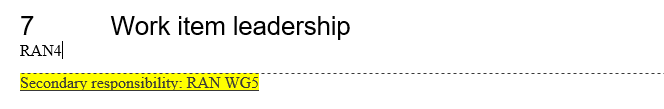 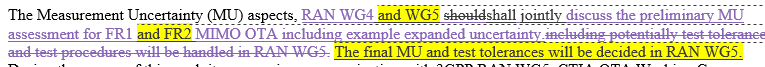 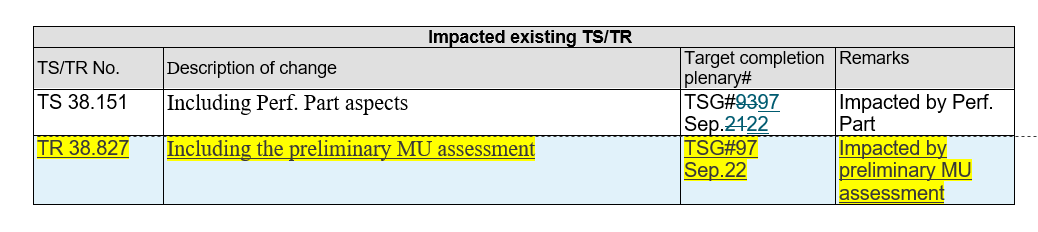 